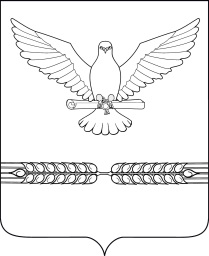 СОВЕТСТАРОЛЕУШКОВСКОГО СЕЛЬСКОГО ПОСЕЛЕНИЯПАВЛОВСКОГО РАЙОНАРЕШЕНИЕот  24.03.2016г.                                                                 № 23/81ст-ца СтаролеушковскаяО внесении изменений в решение Совета Старолеушковского сельского поселения Павловского района от 16 декабря 2015 года № 17/64 «О бюджете Старолеушковского сельского поселения Павловского района	 на 2016 год»	Статья  1Внести в решение Совета Старолеушковского сельского поселения Павловского района от 16 декабря 2015 года № 17/64 «О бюджете Старолеушковского сельского поселения Павловского района на 2016 год» следующие изменения и дополнения:1.  Изложить пункт 1 статьи 1 в следующей редакции: «Утвердить бюджет Старолеушковского сельского поселения Павловского района (далее -Старолеушковское сельское поселение) на 2016 год по доходам в сумме   24 078,7  тысяч рублей и по расходам  25 196,3  тысяч рублей.2. Установить превышение расходов над доходами бюджета Старолеушковского сельского поселения Павловского района в сумме  1 117,6  тысяч рублей.3. Утвердить источники внутреннего финансирования дефицита бюджета Старолеушковского сельского поселения Павловского района  на  2016 год в размере 1 117,6  тысяч рублей.4.  Изложить в новой редакции приложения № 3,4,6,7,10   решения Совета Старолеушковского сельского поселения Павловского района от 16 декабря 2015 года  №17/643 «О бюджете Старолеушковского сельского поселения Павловского района на 2016 год»  (приложение   № 3,4,6,7,10).5. Поручить администрации Старолеушковского сельского поселения Павловского района (Марченко) опубликовать (разместить) настоящее решение на официальном сайте Старолеушковского сельского поселения Павловского района (www.staroleushk.ru).6. Контроль за выполнением настоящего решения возложить на постоянную комиссию Совета Старолеушковского сельского поселения Павловского района по финансам, бюджету, банкам, налогам и инвестиционной политике (Рыженков).7. Решение вступает в силу со дня его официального обнародования.ПРИЛОЖЕНИЕ № 3к решению Совета Старолеушковского сельского поселения Павловского районаот  24.03.2016г.  № 23/81Объем поступлений доходов в бюджет Старолеушковского сельского поселения  Павловский район по кодам видов (подвидов) доходов   бюджета  на 2016 год (тыс. рублей)ПРИЛОЖЕНИЕ № 4к решению Совета  Старолеушковского сельского поселения Павловского района от  24.03.2016г. №23/81ПРИЛОЖЕНИЕ № 10к решению СоветаСтаролеушковского сельского                                                                                поселения Павловского районаот 24.03.2016г.  № 23/81Перечень ведомственных  целевых программ, предусмотренных к финансированию из бюджета Старолеушковского сельского поселения Павловского района в 2016 году                                 (тыс.руб)Глава Старолеушковскогосельскогопоселения Павловского района				  	      В.В. МарченкоКодНаименование доходаСуммаКодНаименование доходаСумма1 00 00000 00 0000 000Доходы19 494,41 01 02000 01 0000 110Налог на доходы физических лиц4 500103 02230  01 0000 110103 02240  01 0000 110103 02250  01 0000 110103 02260  01 0000 110Доходы от уплаты акцизов на дизельное топливо, подлежащее распределению между бюджетами субъектов Российской Федерации и местными бюджетами с учетом установленных дифференцированных нормативов отчислений в местные бюджеты;Доходы от уплаты акцизов на моторные масла для дизельных и (или) карбюраторных (инверторных) двигателей, подлежащие распределению между бюджетами субъектов Российской Федерации и местными бюджетами с учетом установленных дифференцированных нормативов отчислений в местный бюджет;Доходы от уплаты акцизов на автомобильный бензин, производимый на территории Российской Федерации, подлежащие распределению между  бюджетами субъектов Российской Федерации и местными бюджетами с учетом установленных дифференцированных нормативов отчислений в местные бюджеты;Доходы от уплаты акцизов на прямогонный бензин, производимый на территории Российской Федерации, подлежащие распределению между бюджетами субъектов Российской Федерации и местными бюджетами с учетом установленных дифференцированных нормативов отчислений вместный бюджеты.4 370,61 05 03000 01 0000 110Единый сельскохозяйственный налог312,41 06 01030 10 0000 110Налог на имущество физических лиц, взимаемый по ставкам, применяемым к объектам налогообложения, расположенных в границах поселений.1 3001 06 06033 10 0000 1101 06 06043 10 0000 110Земельный налог, взимаемый по ставкам, установленным Налоговым кодексом Российской Федерации и применяемым к объектам налогообложения, расположенным в границах поселений8 8001 08 04020 01 0000 110Государственная пошлина за совершение нотариальных действий должностными лицами органов местного самоуправления, уполномоченными в соответствии с законодательными актами РФ на совершение нотариальных действий.200,12 18 05 010 10 0000 151Доходы бюджетов поселений от возврата остатков субсидий, субвенций и иных межбюджетных трансфертов, имеющих целевое назначение, прошлых лет из бюджетов муниципальных районов11,32 00 00000 00 0000 000БЕЗВОЗМЕЗДНЫЕ ПОСТУПЛЕНИЯ4 584,32 02 00000 00 0000 000Безвозмездные поступления от других бюджетов бюджетной системы Российской Федерации2 02 01000 00 0000 151Дотации бюджетам субъектов Российской Федерации и муниципальных образований1 505,12 02 03000 00 0000 151Субвенции бюджетам субъектов Российской Федерации и муниципальных образований194,2202 02999 10 0000 151Прочие субсидии бюджетам сельских поселений 2 885,0Всего доходов24 078,7Безвозмездные поступления из краевого бюджета в 2016 годуБезвозмездные поступления из краевого бюджета в 2016 годуБезвозмездные поступления из краевого бюджета в 2016 годуБезвозмездные поступления из краевого бюджета в 2016 годуБезвозмездные поступления из краевого бюджета в 2016 году      (тыс. рублей)      (тыс. рублей)КодНаименование доходаНаименование доходаНаименование дохода2016 год1232 00 00000 00 0000 000Безвозмездные поступления4 584,32 02 00000 00 0000 000Безвозмездные поступления от других бюджетов бюджетной системы Российской Федерации4 584,32 02 01000 00 0000 151Дотации бюджетам субъектов Российской Федерации и муниципальных образований 1 505,12 02 01001 00 0000 151Дотации на выравнивание бюджетной обеспеченности1 505,12 02 01001 10 0000 151Дотации бюджетам сельских поселений на выравнивание бюджетной обеспеченности1 505,1202 02999 10 0000 151Прочие субсидии бюджетам сельских поселений 2 885,02 02 03000 00 0000 151Субвенции бюджетам субъектов Российской Федерации и муниципальных образований194,22 02 03015 00 0000 151Субвенции бюджетам на осуществление полномочий по первичному воинскому учету на территориях, где отсутствуют военные комиссариат190,42 02 03015 10 0000 151Субвенции бюджетам сельских поселений на осуществление полномочий по первичному воинскому учету на территориях, где отсутствуют военные комиссариаты190,42 02 03024 00 0000 151Субвенции местным бюджетам муниципальных образований на выполнение передаваемых полномочий субъектов Российской Федерации3,82 02 03024 10 0000 151Субвенции бюджетам сельских поселений на выполнение передаваемых полномочий субъектов Российской Федерации3,8ПРИЛОЖЕНИЕ № 6к решению Совета  Старолеушковского сельского поселения Павловского района от 24.03.2016г.  №23/81ПРИЛОЖЕНИЕ № 6к решению Совета  Старолеушковского сельского поселения Павловского района от 24.03.2016г.  №23/81ПРИЛОЖЕНИЕ № 6к решению Совета  Старолеушковского сельского поселения Павловского района от 24.03.2016г.  №23/81ПРИЛОЖЕНИЕ № 6к решению Совета  Старолеушковского сельского поселения Павловского района от 24.03.2016г.  №23/81ПРИЛОЖЕНИЕ № 6к решению Совета  Старолеушковского сельского поселения Павловского района от 24.03.2016г.  №23/81ПРИЛОЖЕНИЕ № 6к решению Совета  Старолеушковского сельского поселения Павловского района от 24.03.2016г.  №23/81ПРИЛОЖЕНИЕ № 6к решению Совета  Старолеушковского сельского поселения Павловского района от 24.03.2016г.  №23/81ПРИЛОЖЕНИЕ № 6к решению Совета  Старолеушковского сельского поселения Павловского района от 24.03.2016г.  №23/81ПРИЛОЖЕНИЕ № 6к решению Совета  Старолеушковского сельского поселения Павловского района от 24.03.2016г.  №23/81ПРИЛОЖЕНИЕ № 6к решению Совета  Старолеушковского сельского поселения Павловского района от 24.03.2016г.  №23/81ПРИЛОЖЕНИЕ № 6к решению Совета  Старолеушковского сельского поселения Павловского района от 24.03.2016г.  №23/81ПРИЛОЖЕНИЕ № 6к решению Совета  Старолеушковского сельского поселения Павловского района от 24.03.2016г.  №23/81ПРИЛОЖЕНИЕ № 6к решению Совета  Старолеушковского сельского поселения Павловского района от 24.03.2016г.  №23/81ПРИЛОЖЕНИЕ № 6к решению Совета  Старолеушковского сельского поселения Павловского района от 24.03.2016г.  №23/81ПРИЛОЖЕНИЕ № 6к решению Совета  Старолеушковского сельского поселения Павловского района от 24.03.2016г.  №23/81ПРИЛОЖЕНИЕ № 6к решению Совета  Старолеушковского сельского поселения Павловского района от 24.03.2016г.  №23/81ПРИЛОЖЕНИЕ № 6к решению Совета  Старолеушковского сельского поселения Павловского района от 24.03.2016г.  №23/81ПРИЛОЖЕНИЕ № 6к решению Совета  Старолеушковского сельского поселения Павловского района от 24.03.2016г.  №23/81ПРИЛОЖЕНИЕ № 6к решению Совета  Старолеушковского сельского поселения Павловского района от 24.03.2016г.  №23/81ПРИЛОЖЕНИЕ № 6к решению Совета  Старолеушковского сельского поселения Павловского района от 24.03.2016г.  №23/81ПРИЛОЖЕНИЕ № 6к решению Совета  Старолеушковского сельского поселения Павловского района от 24.03.2016г.  №23/81ПРИЛОЖЕНИЕ № 6к решению Совета  Старолеушковского сельского поселения Павловского района от 24.03.2016г.  №23/81ПРИЛОЖЕНИЕ № 6к решению Совета  Старолеушковского сельского поселения Павловского района от 24.03.2016г.  №23/81ПРИЛОЖЕНИЕ № 6к решению Совета  Старолеушковского сельского поселения Павловского района от 24.03.2016г.  №23/81ПРИЛОЖЕНИЕ № 6к решению Совета  Старолеушковского сельского поселения Павловского района от 24.03.2016г.  №23/81ПРИЛОЖЕНИЕ № 6к решению Совета  Старолеушковского сельского поселения Павловского района от 24.03.2016г.  №23/81ПРИЛОЖЕНИЕ № 6к решению Совета  Старолеушковского сельского поселения Павловского района от 24.03.2016г.  №23/81ПРИЛОЖЕНИЕ № 6к решению Совета  Старолеушковского сельского поселения Павловского района от 24.03.2016г.  №23/81ПРИЛОЖЕНИЕ № 6к решению Совета  Старолеушковского сельского поселения Павловского района от 24.03.2016г.  №23/81ПРИЛОЖЕНИЕ № 6к решению Совета  Старолеушковского сельского поселения Павловского района от 24.03.2016г.  №23/81Распределение расходов бюджета Старолеушковского сельского поселения Павловского района по разделам и подразделам классификации расходов бюджетов на 2016 годРаспределение расходов бюджета Старолеушковского сельского поселения Павловского района по разделам и подразделам классификации расходов бюджетов на 2016 годРаспределение расходов бюджета Старолеушковского сельского поселения Павловского района по разделам и подразделам классификации расходов бюджетов на 2016 годРаспределение расходов бюджета Старолеушковского сельского поселения Павловского района по разделам и подразделам классификации расходов бюджетов на 2016 годРаспределение расходов бюджета Старолеушковского сельского поселения Павловского района по разделам и подразделам классификации расходов бюджетов на 2016 годРаспределение расходов бюджета Старолеушковского сельского поселения Павловского района по разделам и подразделам классификации расходов бюджетов на 2016 годРаспределение расходов бюджета Старолеушковского сельского поселения Павловского района по разделам и подразделам классификации расходов бюджетов на 2016 годРаспределение расходов бюджета Старолеушковского сельского поселения Павловского района по разделам и подразделам классификации расходов бюджетов на 2016 годРаспределение расходов бюджета Старолеушковского сельского поселения Павловского района по разделам и подразделам классификации расходов бюджетов на 2016 годРаспределение расходов бюджета Старолеушковского сельского поселения Павловского района по разделам и подразделам классификации расходов бюджетов на 2016 годРаспределение расходов бюджета Старолеушковского сельского поселения Павловского района по разделам и подразделам классификации расходов бюджетов на 2016 годРаспределение расходов бюджета Старолеушковского сельского поселения Павловского района по разделам и подразделам классификации расходов бюджетов на 2016 годРаспределение расходов бюджета Старолеушковского сельского поселения Павловского района по разделам и подразделам классификации расходов бюджетов на 2016 годРаспределение расходов бюджета Старолеушковского сельского поселения Павловского района по разделам и подразделам классификации расходов бюджетов на 2016 год(тыс. рублей)(тыс. рублей)(тыс. рублей)(тыс. рублей)(тыс. рублей)(тыс. рублей)(тыс. рублей)(тыс. рублей)(тыс. рублей)(тыс. рублей)(тыс. рублей)(тыс. рублей)(тыс. рублей)(тыс. рублей)№ п/пНаименованиеНаименованиеНаименованиеНаименованиеНаименованиеНаименованиеНаименованиеРзРзПРПРСуммаСуммаСумма12345Всего расходов25  196,3в том числе: 1.Общегосударственные вопросы01007  051,3Функционирование высшего должностного лица субъекта Российской Федерации и муниципального образования0102672,2Обеспечение деятельности администрации Старолеушковского сельского поселения Павловского района01045 768,2Обеспечение деятельности финансовых, налоговых и таможенных органов и органов финансового (финансово-бюджетного) надзора010680,0Резервные фонды011110,0Другие общегосударственные вопросы0113520,92.Национальная оборона0200190,4Мобилизационная и вневойсковая подготовка0203190,43.Национальная безопасность и правоохранительная деятельность030034,5Защита населения и территории от чрезвычайных ситуаций природного и техногенного характера, гражданская оборона030934,5Другие вопросы в области национальной безопасности и правоохранительной деятельности 031404.Национальная экономика04006 985,0Дорожное хозяйство (дорожные фонды)04096 973,7041211,35.Жилищно-коммунальное хозяйство0500949,3Коммунальное хозяйство05020Благоустройство0503 949,36.Образование 0700225,0Молодежная политика и оздоровление детей0707225,07.Культура и кинематография 08009 436,8Культура08019 436,88.Социальная политика1000274,0Пенсионное обеспечение1001200,0Социальное обеспечение населения100374,09.Физическая культура и спорт 11000Физическая культура 1101010.Обслуживание государственного и муниципального долга130050,0Обслуживание государственного внутреннего и муниципального долга130150,0ПРИЛОЖЕНИЕ № 7к решению Совета Старолеушковского сельского поселения Павловского района от 24.03.2016г. № 23/81ПРИЛОЖЕНИЕ № 7к решению Совета Старолеушковского сельского поселения Павловского района от 24.03.2016г. № 23/81ПРИЛОЖЕНИЕ № 7к решению Совета Старолеушковского сельского поселения Павловского района от 24.03.2016г. № 23/81ПРИЛОЖЕНИЕ № 7к решению Совета Старолеушковского сельского поселения Павловского района от 24.03.2016г. № 23/81ПРИЛОЖЕНИЕ № 7к решению Совета Старолеушковского сельского поселения Павловского района от 24.03.2016г. № 23/81ПРИЛОЖЕНИЕ № 7к решению Совета Старолеушковского сельского поселения Павловского района от 24.03.2016г. № 23/81ПРИЛОЖЕНИЕ № 7к решению Совета Старолеушковского сельского поселения Павловского района от 24.03.2016г. № 23/81ПРИЛОЖЕНИЕ № 7к решению Совета Старолеушковского сельского поселения Павловского района от 24.03.2016г. № 23/81ПРИЛОЖЕНИЕ № 7к решению Совета Старолеушковского сельского поселения Павловского района от 24.03.2016г. № 23/81ПРИЛОЖЕНИЕ № 7к решению Совета Старолеушковского сельского поселения Павловского района от 24.03.2016г. № 23/81ПРИЛОЖЕНИЕ № 7к решению Совета Старолеушковского сельского поселения Павловского района от 24.03.2016г. № 23/81ПРИЛОЖЕНИЕ № 7к решению Совета Старолеушковского сельского поселения Павловского района от 24.03.2016г. № 23/81Ведомственная структура расходов бюджета Старолеушковского сельского поселения Павловского района на 2016 годВедомственная структура расходов бюджета Старолеушковского сельского поселения Павловского района на 2016 годВедомственная структура расходов бюджета Старолеушковского сельского поселения Павловского района на 2016 годВедомственная структура расходов бюджета Старолеушковского сельского поселения Павловского района на 2016 годВедомственная структура расходов бюджета Старолеушковского сельского поселения Павловского района на 2016 годВедомственная структура расходов бюджета Старолеушковского сельского поселения Павловского района на 2016 годВедомственная структура расходов бюджета Старолеушковского сельского поселения Павловского района на 2016 год(тыс. рублей)(тыс. рублей)№ п/пНаименованиеВедРЗПРЦСРВРСумма на год1Администрация  Старолеушковского сельского поселения99225 196,3Общегосударственные вопросы992017 012,9Функционирование высшего должностного лица субъекта Российской Федерации и муниципального образования9920102672,2Обеспечение деятельности высшего органа исполнительной власти Старолеушковского сельского поселения Павловского района992010250 0 00 00000 50 0 00 00000 50 0 00 00000 672,2Высшее должностное лицо муниципального образования 992010250 1 00 00000              50 1 00 00000              50 1 00 00000              672,2Высшее должностное лицо субъекта Российской федерации (глава муниципального образования)992010250 1 00 00190 50 1 00 00190 50 1 00 00190 672,2Расходы на выплаты персоналу государственных (муниципальных) органов992010250 1 00 00190 50 1 00 00190 50 1 00 00190 120672,2Обеспечение деятельности администрации Старолеушковского сельского поселения Павловского района99201045 768,2Обеспечение деятельности администрации Старолеушковского сельского поселения Павловского района992010451 0 00 0000051 0 00 0000051 0 00 000005 768,2Обеспечение функционирования администрации Старолеушковского сельского поселения Павловского района992010451 1 00 0000051 1 00 0000051 1 00 000005 768,2Расходы на обеспечение функций органов местного самоуправления992010451 1 00 0019051 1 00 0019051 1 00 001905 768,2Расходы на выплаты персоналу государственных (муниципальных) органов992010451 1 00 0019051 1 00 0019051 1 00 001901205 209,2Иные закупки товаров,  работ и услуг для муниципальных нужд 992010451 1 00 0019051 1 00 0019051 1 00 00190240485,2Уплата налогов, сборов и иных платежей9920104 51 1 00 00190 51 1 00 00190 51 1 00 0019085070,0Административные комиссии992010451 2 00 0000051 2 00 0000051 2 00 000003,8Осуществление отдельных государственных полномочий по образованию и организации деятельности административных комиссий 992010451 2 00 6019051 2 00 6019051 2 00 601903,8Иные закупки товаров,  работ и услуг для муниципальных нужд992010451 2 00 6019051 2 00 6019051 2 00 601902403,8Обеспечение деятельности финансовых, налоговых и таможенных органов и органов финансового (финансово-бюджетного) надзора992010680,0 Обеспечение деятельности контрольно-счетной палаты992010668 0 00 0000068 0 00 0000068 0 00 0000080,0Контрольно-счетная палата992010668 1 00 0000068 1 00 0000068 1 00 0000080,0Расходы на обеспечение функций органов местного самоуправления992010668 1 00 0019068 1 00 0019068 1 00 0019080,0Иные межбюджетные трансферты992010668 1 00 0019068 1 00 0019068 1 00 0019054080,0Резервные фонды992011110,0Обеспечение деятельности администрации Старолеушковского сельского поселения Павловского района992011151 0 00 0000051 0 00 0000051 0 00 0000010,0Финансовое обеспечение непредвиденных расходов992011151 3 00 0000051 3 00 0000051 3 00 0000010,0Формирование резервного фонда администрации Старолеушковского сельского поселения Павловского района 992011151 3 01 0000051 3 01 0000051 3 01 0000010,0Резервный фонд администрации Старолеушковского сельского поселения Павловского района992011151 3 01 2059051 3 01 2059051 3 01 2059010,0Резервные средства 9920111 51 3 01 20590 51 3 01 20590 51 3 01 2059087010,0Другие общегосударственные вопросы9920113520,9Обеспечение деятельности администрации Старолеушковского сельского поселения Павловского района 992011351 0 00 0000051 0 00 0000051 0 00 0000047,5Расходы на обеспечение функций органов местного самоуправления992011351 1 00 0000051 1 00 0000051 1 00 0000047,5Расходы на обеспечение функций органов местного самоуправления992011351 1 00 0019051 1 00 0019051 1 00 0019047,5Иные межбюджетные трансферты992011351 1 00 0019051 1 00 0019051 1 00 0019054047,5Реализация муниципальных функций, связанных с муниципальным управлением992011351 4 00 0000051 4 00 0000051 4 00 0000050,0Прочие обязательства муниципального образования 992011351 4 01 1005051 4 01 1005051 4 01 1005050,0Иные закупки товаров, работ и услуг  для муниципальных нужд992011351 4 01 1005051 4 01 1005051 4 01 1005024050,0Управление имуществом Старолеушковского сельского поселения Павловского района 992011352 0 00 0000052 0 00 0000052 0 00 0000060,0Мероприятия в рамках управления имуществом Старолеушковского сельского поселения Павловского района992011352 1 00 0000052 1 00 0000052 1 00 0000060,0Оценка недвижимости, признание прав и регулирование по государственной и муниципальной собственности992011352 1 01 1002052 1 01 1002052 1 01 1002060,0Иные закупки товаров, работ и услуг для муниципальных нужд992011352 1 01 1002052 1 01 1002052 1 01 10020        24060,0Ведомственная целевая программа Старолеушковского сельского поселения «Подготовка и проведение на территории Старолеушковского сельского поселения мероприятий, посвященным юбилейным и праздничным датам» на 2016 год992011355 0 00 0000055 0 00 0000055 0 00 0000050,0Организация проведения  мероприятий по празднованию государственных  праздников, памятных дат и исторических событий, юбилейных дат предприятий, организаций, граждан, внесших значимый вклад в развитие России, Кубани и Старолеушковского сельского поселения Павловского района992011355 0 01 0000055 0 01 0000055 0 01 0000050,0Реализация мероприятий ведомственной целевой программы992011355 0 01 1007055 0 01 1007055 0 01 1007050,0Иные закупки товаров, работ и услуг  для муниципальных нужд992011355 0 01 1007055 0 01 1007055 0 01 1007024050,0Ведомственная целевая программа  Старолеушковского сельского поселения Павловского района«Поддержки и развития территориального общественного самоуправления в Старолеушковском  сельском поселении на 2016 год»992011356 0 00 0000056 0 00 0000056 0 00 0000098,4Поддержка органов территориального общественного самоуправления992011356 0 01 0000056 0 01 0000056 0 01 0000098,4Реализация мероприятий ведомственной целевой программы992011356 0 01 1007056 0 01 1007056 0 01 1007098,4Иные закупки товаров, работ и услуг  для муниципальных нужд992011356 0 01 1007056 0 01 1007056 0 01 1007024098,4Об утверждении ведомственной целевой программы«Информирование населения о деятельности органов местного самоуправления  муниципального  образования Старолеушковское сельское  поселение Павловского района на 2016 год»992011357 0 00 000057 0 00 000057 0 00 0000          50,0Мероприятия в рамках реализации мероприятий ведомственной целевой программы992011357 0 01 0000057 0 01 0000057 0 01 00000         50,0Реализация мероприятий ведомственной целевой программы 992011357 0 01 1007057 0 01 1007057 0 01 10070         50,0Ведомственная   целевой программы«Комплексные меры противодействия злоупотреблению наркотиками и их незаконному обороту в Старолеушковском сельском поселении на 2016 год992011358 0 00 0000058 0 00 0000058 0 00 0000015,0Мероприятия в рамках реализации мероприятий ведомственной целевой программы992011358 0 01 0000058 0 01 0000058 0 01 0000015,0Реализация мероприятий ведомственной целевой программы 992011358 0 01 0000058 0 01 0000058 0 01 0000015,0Иные закупки товаров, работ и услуг  для муниципальных нужд992011358 0 01 1007058 0 01 1007058 0 01 1007024015,0Ведомственная целевая программа «Информатизация администрации Старолеушковского сельского поселения Павловского района на 2015 год»992011360 0 00 0000060 0 00 0000060 0 00 00000150,0Мероприятия в рамках реализации мероприятий ведомственной целевой программы992011360 0 01 0000060 0 01 0000060 0 01 00000150,0Реализация мероприятий ведомственной целевой программы 992011360 0 01 1007060 0 01 1007060 0 01 10070150,0Иные закупки товаров,  работ и услуг для муниципальных нужд992011360 0 01 1007060 0 01 1007060 0 01 10070240150,0Национальная оборона99202190,4Мобилизационная и вневойсковая подготовка9920203190,4Руководство и управление  в сфере установленных функций 992020359 0 00 0000059 0 00 0000059 0 00 00000190,4Осуществление первичного воинского учета на территориях , где отсутствуют военные комиссариаты992020359 1 00 5118059 1 00 5118059 1 00 51180190,4Расходы на выплаты персоналу муниципальных органов  992020359 1 00 5118059 1 00 5118059 1 00 51180120190,4Национальная безопасность и правоохранительная деятельность9920334,5Защита населения и территории от чрезвычайных ситуаций природного и техногенного характера, гражданская оборона992030934,5Обеспечение безопасности населения  992030962 0 00 0000062 0 00 0000062 0 00 0000010,0Мероприятия по предупреждению и ликвидации последствий чрезвычайных ситуаций62 1 00 0000062 1 00 0000062 1 00 0000010,0 Участие в предупреждении и ликвидации последствий чрезвычайных ситуаций992030962 1 00 0000062 1 00 0000062 1 00 0000010,0Предупреждение и ликвидация последствий чрезвычайных ситуаций в границах поселения992030962 1 01 0101062 1 01 0101062 1 01 0101010,0Иные закупки товаров,  работ и услуг для муниципальных нужд 992030962 1 01 0101062 1 01 0101062 1 01 0101024010,0Ведомственная целевая программа «Пожарная безопасность администрации и учреждений культуры Старолеушковского сельского поселения Павловского района» на 2016 год992030962 0 00 0000062 0 00 0000062 0 00 0000010,0Мероприятия в рамках реализации мероприятий ведомственной целевой программы992030962 0 01 0000062 0 01 0000062 0 01 0000010,0Реализация мероприятий ведомственной целевой программы 992030962 0 01 1007062 0 01 1007062 0 01 1007010,0Иные закупки товаров,  работ и услуг для муниципальных нужд992030962 0 01 1007062 0 01 1007062 0 01 1007024010,0Мероприятия по гражданской обороне992030962 3 00 0000062 3 00 0000062 3 00 0000014,5Подготовка населения и организаций к действиям в чрезвычайной ситуации в мирное и военное время9920309       62 3 01 00110       62 3 01 00110       62 3 01 0011014,5Иные закупки товаров, работ и услуг для муниципальных нужд992030962 3 01 0011062 3 01 0011062 3 01 0011024014,5Другие вопросы в области национальной безопасности и правоохранительной деятельности99203140Обеспечение безопасности населения992031462 0 00 0000062 0 00 0000062 0 00 000000Реализация других функций, связанных с обеспечением национальной безопасности и правоохранительной деятельности992031462 4 00 0013062 4 00 0013062 4 00 001300Иные закупки товаров, работ и услуг для муниципальных нужд992031462 4 00 1013062 4 00 1013062 4 00 101302400Национальная экономика992046 985,0Дорожное хозяйство (дорожные фонды)99204096 973,7Поддержка дорожного хозяйства992040953 0 00 0000053 0 00 0000053 0 00 00000Дорожное хозяйство (дорожные фонды)992040953 1 00 0000053 1 00 0000053 1 00 000006 673,7Мероприятия в части проектирования, строительства, реконструкции, капитального ремонта и содержания дорожной сети992040953 1 01 0000053 1 01 0000053 1 01 000006 673,7Содержание и ремонт автомобильных дорог общего пользования, в том числе  дорог в поселениях (за исключением автомобильных дорог федерального значения) Строительство, реконструкция, капитальный, ремонт и содержание автомобильных дорог местного значения Старолеушковского сельского поселения Павловского района992040953 1 01 1008053 1 01 1008053 1 01 100806 673,7Иные закупки товаров,  работ и услуг для муниципальных нужд992040953 1 01 1008053 1 01 1008053 1 01 100802406 673,7 Ведомственная целевая программа Старолеушковского сельского поселения  Павловского района «Безопасность дорожного движения» 2016 годы992040988 0 00 0000088 0 00 0000088 0 00 00000300,0Повышение безопасности дорожного движения в Старолеушковском сельском поселении Павловского района992040988 0 01 0000088 0 01 0000088 0 01 00000300,0Реализация мероприятий ведомственной целевой программы992040988 0 01 1007088 0 01 1007088 0 01 10070300,0Иные закупки товаров,  работ и услуг для муниципальных нужд992040988 0 01 1007088 0 01 1007088 0 01 10070240300,0Другие вопросы в области национальной экономики041211,3Экономическое развитие и инновационная экономика041261 0 0000000  61 0 0000000  61 0 0000000  6,3Реализация муниципальных функций в области национальной экономики041261 1 01 10000  61 1 01 10000  61 1 01 10000  6,3Мероприятия в области строительства, архитектуры и градостроительства041261 1 01 10140  61 1 01 10140  61 1 01 10140  6,3Иные закупки товаров, работ и услуг для муниципальных нужд0412      61 1 01 10140        61 1 01 10140        61 1 01 10140  2406,3Ведомственная целевая программа «Развитие и муниципальная поддержка субъектов малого и среднего предпринимательства  на территории Старолеушковского  сельского поселения Павловского района  на 2016 год"992041281 0 01 1007081 0 01 1007081 0 01 100705,0Реализация мероприятий ведомственной целевой программы 992041281 0 01 1007081 0 01 1007081 0 01 100705,0Иные закупки товаров, работ и услуг для муниципальных нужд992041281 0 01 1007081 0 01 1007081 0 01 100702405,0Жилищно-коммунальное хозяйство99205949,3Коммунальное хозяйство99205020Поддержка коммунального хозяйства992050266 0 00 0000066 0 00 0000066 0 00 000000Мероприятия в области коммунального хозяйства992050266 1 00 0000066 1 00 0000066 1 00 000000Безаварийное прохождение осенне-зимнего периода, создание условий для развития объектов жилищно- коммунального хозяйства992050266 1 01 0000066 1 01 0000066 1 01 000000Реализация мероприятий в области коммунального хозяйства9920502566 1 01 1016066 1 01 1016066 1 01 101600Иные закупки товаров,  работ и услуг для муниципальных нужд992050266 1 01 1016066 1 01 1016066 1 01 101602400Благоустройство9920503 949,3Благоустройство территории Старолеушковского сельского поселения Павловского района 992050367 0 00 0000067 0 00 0000067 0 00 00000 949,3Уличное освещение992050367 1 00 0000067 1 00 0000067 1 00 00000400,0Организация освещение улиц на территории Старолеушковского сельского поселения Павловского района992050367 1 01 0000067 1 01 0000067 1 01 00000400,0Строительство, реконструкция, капитальный ремонт и содержание уличного освещения Старолеушковского сельского поселения Павловского района 992050367 1 01 1017067 1 01 1017067 1 01 10170Иные закупки товаров,  работ и услуг для муниципальных нужд992050367 1 01 1017067 1 01 1017067 1 01 10170240400,0 Благоустройство и озеленение992050367 2 00 0000067 2 00 0000067 2 00 00000200,0Организация благоустройства и озеленения территории сельского  поселения 9920503 67 2 01 00000 67 2 01 00000 67 2 01 00000200,0Организация благоустройства и озеленения территории поселения992050367 2 01 1018067 2 01 1018067 2 01 10180200,0Иные закупки товаров,  работ и услуг для муниципальных нужд992050367 2 01 1018067 2 01 1018067 2 01 10180240200,0Организация и содержание мест захоронения992050367 3 00 0000067 3 00 0000067 3 00 00000100,0Благоустройство и содержание мест захоронения992050367 3 01 0000067 3 01 0000067 3 01 00000100,0Иные закупки товаров, работ и услуг для муниципальных нужд992050367 3 01 1019067 3 01 1019067 3 01 10190240100,0Прочие мероприятия по благоустройству территории Старолеушковского сельского поселения Павловского района 992050367 4 00 0000067 4 00 0000067 4 00 00000149,3Повышение уровня благоустройства населенных пунктов Старолеушковского  сельского поселения Павловского района992050367 4 01 0000067 4 01 0000067 4 01 00000149,3Организация сбора и  вывоза бытовых отходов и мусора 992050367 4 01 1020067 4 01 1020067 4 01 10200149,3Иные закупки товаров,  работ и услуг для муниципальных нужд992050367 4 01 1020067 4 01 1020067 4 01 10200240149,3Организация обустройства мест массового отдыха населения992050367 4 01 1021067 4 01 1021067 4 01 10210100,0Иные закупки товаров, работ и услуг для муниципальных нужд992050367 4 01 1021067 4 01 1021067 4 01 10210240100,0Образование99207225,0Молодежная политика и оздоровление детей9920707225,0Ведомственная целевая программа «Молодежь Старолеушковского сельского поселения Павловского района» на 2016 год Старолеушковского сельском поселении Павловского района992070770 0 00 0000070 0 00 0000070 0 00 0000025,0Организационное обеспечение реализации молодёжной политики, формирование ценностей здорового образа жизни, создание условий для воспитания, развития и занятости молодёжи992070770 0 01 0000070 0 01 0000070 0 01 0000025,0Реализация мероприятий ведомственной целевой программы992070770 0 01 1007070 0 01 1007070 0 01 1007025,0Иные закупки товаров Работ и услуг для муниципальных нужд9920707 70 0 01 10070 70 0 01 10070 70 0 01 1007024025,0Организационное обеспечение реализации молодёжной политики, формирование ценностей здорового образа жизни, создание условий для воспитания, развития и занятости молодёжи992070770 0  11 00300 70 0  11 00300 70 0  11 00300 200,0Иные закупки товаров, работ и услуг для муниципальных нужд9920707 70 0 11 00300 70 0 11 00300 70 0 11 00300240200,0Культура и кинематография 992089 436,8Культура99208019 436,8Культура Старолеушковского сельского поселения Павловского района  992080160 0 00 0000060 0 00 0000060 0 00 000005 100,0Дворцы и дома  культуры, другие учреждения культуры и средств массовой информации992080160 1 00 0000060 1 00 0000060 1 00 000005 100,0Содержание, организация и поддержка муниципальных бюджетных учреждений культуры Старолеушковского сельского поселения Павловского района9920801 60 1 01 00000 60 1 01 00000 60 1 01 000005 100,0Расходы на обеспечение  деятельности (оказание услуг) муниципальных учреждений992080160 1 01 0059060 1 01 0059060 1 01 005905 100,0Субсидии бюджетным учреждениям 992080160 1 01 0059060 1 01 0059060 1 01 005906105 100,0Реализация мероприятий ведомственной целевой программы992080160 1 01 60 12060 1 01 60 12060 1 01 60 1202 449,2Предоставление субсидий органам местного самоуправления в целях поэтапного повышения уровня средней заработной платы работников муниципальных учреждений отрасли культуры, искусства и кинематографии до средней заработной платы по Краснодарскому краю» в 2016 году992080160 1 01 60 12060 1 01 60 12060 1 01 60 1202 449,2Субсидии бюджетным учреждениям на финансовое обеспечение муниципального задания на оказание муниципальных услуг (выполнение работ)992080160 3 01 60 12060 3 01 60 12060 3 01 60 1202 449,2Библиотеки992080160 3 00 0000060 3 00 0000060 3 00 000001 737,5Содержание, организация и поддержка муниципальных учреждений культуры Старолеушковского сельского поселения Павловского района992080160 3 01 0000060 3 01 0000060 3 01 000001 737,5Расходы на обеспечение деятельности (оказание услуг) муниципальных учреждений992080160 3 01 0059060 3 01 0059060 3 01 005901 200,0Субсидии бюджетным учреждениям 992080160 3 01 0059060 3 01 0059060 3 01 005906111 200,0Реализация мероприятий ведомственной целевой программы992080160 3 01 6012060 3 01 6012060 3 01 60120435,8Предоставление субсидий органам местного самоуправления в целях поэтапного повышения уровня средней заработной платы работников муниципальных учреждений отрасли культуры, искусства и кинематографии до средней заработной платы по Краснодарскому краю» в 2016 году992080160 3 01 60 12060 3 01 60 12060 3 01 60 120435,8Субсидии бюджетным учреждениям на финансовое обеспечение муниципального задания на оказание муниципальных услуг (выполнение работ)992080160 3 01 60 120 60 3 01 60 120 60 3 01 60 120        435,8 Сохранение, использование и популяризация объектов культурного наследия 992080160 4 00 0000060 4 00 0000060 4 00 00000100,0Реализация мероприятий в области сохранения, использования, популяризации и охраны объектов культурного наследия9920801 60 4 01 00000 60 4 01 00000 60 4 01 00000100,0Содержание (памятников истории и культуры), находящихся в собственности поселения992080160 4 01 0022060 4 01 0022060 4 01 00220100,0Иные закупки товаров,  работ и услуг для муниципальных нужд9920801 60 4 01 00220 60 4 01 00220 60 4 01 00220240100,0Ведомственная  целевая программа «Кадровое обеспечение сферы культуры и искусства в     Старолеушковском сельском поселении Павловского района» на 2016 год992080190 0 01 1007090 0 01 1007090 0 01 10070151,8Реализация мероприятий ведомственной целевой программы992080190 0 01 1007090 0 01 1007090 0 01 10070151,8Субсидии бюджетным учреждениям на финансовое обеспечение муниципального задания на оказание муниципальных услуг (выполнение работ)992080190 0 01 1007090 0 01 1007090 0 01 10070611151,8Социальная политика99210274,0Пенсионное обеспечение9921001200,0Социальная поддержка граждан992100164 0 00 0000064 0 00 0000064 0 00 00000200,0Развитие мер социальной поддержки отдельных категорий граждан992100164 1 00 0000064 1 00 0000064 1 00 00000200,0Меры поддержки лиц, замещавших муниципальные должности и должности муниципальной службы Старолеушковского сельского поселения Павловского района992100164 1 01 0000064 1 01 0000064 1 01 00000200,0Выплата дополнительного материального обеспечения, доплат к пенсиям пособий компенсаций992100164 1 01 1023064 1 01 1023064 1 01 10230200,0Публичные нормативные социальные выплаты гражданам992100164 1 01 1023064 1 01 1023064 1 01 10230310200,0Социальное обеспечение населения 992100350,0 Ведомственная целевая программа социальной поддержки граждан,  оказавшихся в трудной жизненной ситуации, и нуждающихся в социальной защите на территории Старолеушковского сельского поселения на 2016 год992100369 0 00 0000069 0 00 0000069 0 00 0000050,0Выплата гражданам единовременной материальной помощи992100369 0 01 0000069 0 01 0000069 0 01 0000050,0Реализация мероприятий ведомственной целевой программы 9920100369 0 01 1007069 0 01 1007069 0 01 1007050,0Публичные нормативные социальные выплаты гражданам992100369 0 01 1007069 0 01 1007069 0 01 1007031050,0Ведомственная целевая программа Старолеушковского сельского поселения Павловского района «Поддержка социально ориентированных некоммерческих организаций»992100368 0 00 1007068 0 00 1007068 0 00 1007024,0Реализация мероприятий ведомственной целевой программы992100368 0 01 1007068 0 01 1007068 0 01 1007024,0Субсидии некоммерческим организациям (за исключением государственных муниципальных учреждений)992100368 0 01 1007068 0 01 1007068 0 01 1007063024,0Физическая культура и спорт992110Физическая культура99211010Ведомственная целевая программа «Развитие массовой физической культуры и спорта в Старолеушковском сельском поселении Павловского района в 2016 году»992110171 0 00 0000071 0 00 0000071 0 00 000000Физическое воспитание и физическое развитие граждан посредством организации и проведения (участия) физкультурных мероприятий и массовых спортивных мероприятий992 110171 0 01 0000071 0 01 0000071 0 01 000000Реализация мероприятий ведомственной целевой программы992110171 0 01 1007071 0 01 1007071 0 01 100700Иные закупки товаров, работ и услуг для муниципальных нужд992110171 0 01 1007071 0 01 1007071 0 01 100702400Обслуживание государственного и муниципального долга9921350,0Обслуживание государственного внутреннего и муниципального долга992130150,0Управление муниципальными финансами992130175 0 00 0000075 0 00 0000075 0 00 0000050,0Управление муниципальным долгом и муниципальными финансовыми активами Старолеушковского сельского поселения Павловского района75 2 00 10150 75 2 00 10150 75 2 00 10150 50,0Процентные платежи по муниципальному долгу Старолеушковского сельского поселения Павловского района75 2 00 1015075 2 00 1015075 2 00 1015073050,0КодНаименование программыСумма12355 0 01 10070Ведомственная целевая программа Старолеушковского сельского поселения «Подготовка и проведение на территории Старолеушковского сельского поселения мероприятий, посвященным юбилейным и праздничным датам» на 2016 год.50,056 0 01 10070Ведомственная целевая программа  Старолеушковского сельского поселения Павловского района «Поддержки и развития территориального общественного самоуправления в Старолеушковском  сельском поселении на 2016 год».98,458 0 01 10070Ведомственная   целевой программы«Комплексные меры противодействия злоупотреблению наркотиками и их незаконному обороту в Старолеушковском сельском поселении на 2016 год.15,057 0 01 10070Об утверждении ведомственной целевой программы «Информирование населения о деятельности органов местного самоуправления  муниципального  образования Старолеушковское сельское  поселение Павловского района на 2016 год»50,060 0 01 10070Ведомственная целевая программа «Информатизация администрации Старолеушковского сельского поселения Павловского района на 2016 год».150,062 0 01 10070Ведомственная целевая программа «Пожарная безопасность администрации и учреждений культуры Старолеушковского сельского поселения Павловского района» на 2016 год10,068 0 01 10070Ведомственная целевая программа Старолеушковского сельского поселения Павловского района «Поддержка социально ориентированных некоммерческих организаций»24,069 0 01 10070Ведомственная целевая программа социальной поддержки граждан,  оказавшихся в трудной жизненной ситуации, и нуждающихся в социальной защите на территории Старолеушковского сельского поселения на 2016 год.50,070 0 01 10070Ведомственная целевая программа «Молодежь Старолеушковского сельского поселения Павловского района» на 2016 год Старолеушковского сельском поселении Павловского района.25,081 0 01 10070Ведомственная целевая программа «Развитие и муниципальная поддержка субъектов малого и среднего предпринимательства  на территории Старолеушковского  сельского поселения Павловского района  на 2016 год"5,088 0 01 10070Ведомственная целевая программа Старолеушковского сельского поселения Павловского района «Безопасность дорожного движения» на 2016 год.300,090 0 01 10070Ведомственная  целевая программа «Кадровое обеспечение сферы культуры и искусства в     Старолеушковском сельском поселении Павловского района» на 2016 год151,8ВСЕГО929,2